STRUTTURA DIDATTICA SPECIALE DI LINGUE E LETTERATURE STRANIERE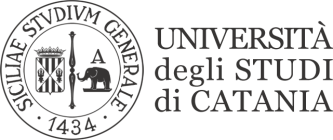                                                               RAGUSALINGUA E TRADUZIONE GIAPPONESE IIProf. Luca CapponcelliII SESSIONEPROVA SCRITTA 10 giugno 2021 (Prof. Capponcelli)1)   Y62001196  	prova superata2)  1000002625	insufficiente3)  1000003315	prova superata4)  1000002343	insufficiente5)  1000004467 	prova superata6)  Y62000742 	insufficiente 
7)  1000002648	prova superata8)  1000003747	prova superata9)  1000002329	prova superata10) 1000003491	prova superata11) 1000002736 	prova superata12) 100003047	prova superata13) 1000002727 	insufficiente 14) 1000003967	prova superata
15) 1000002272	prova superata16)   1000010703	prova superata
17)   1000005566	insufficiente18)   1000002741 	prova superata19)   1000002871 	prova superata20)   Y62001200	insufficiente21)   1000003246　　 prova superata22)   Y62001086 	insufficienteLINGUA SETTORIALI E TRADUZIONE GIAPPONESE  (Prof. Capponcelli)II SESSIONEPROVA SCRITTA 10 giugno 20211)  Y62001103		prova superata     2) Y62000570		prova superata	
3) Y62000918              prova superata4) 1000025296	prova superata5) Y62001142		prova superata   	6) Y62001155        	prova superata 
7) Y62001094		prova superata8) Y62000713      　	prova superata
9) Y62000502         	prova superata10) Y62001091            prova superata11) Y62001097	prova superata12)  Y62000506 	prova superata13) Y62001071             prova superata14) Y62001081	prova superata15) Y62001190*            da integrare mediante prova supplementare nella sessione in corso* 16)  Y62000988	prova superata17)  Y62000887*	da integrare mediante prova supplementare nella sessione in corso *
18)  Y62000217	prova superata    
19)  O91/000307*	da integrare mediante prova supplementare nella sessione in corso * 	
20)  Y62001139	prova superata21)  Y62001042	prova superata22)  Y622001135	prova superata	*Gli studenti che hanno riportato come esito della prova scritta “da integrare mediante prova supplementare nella sessione in corso”, se desiderano integrare la loro prova scritta, devono immediatamente contattare il docente per un ricevimento e concordare data e ora della prova supplementare. In alternativa, potranno ripetere interamente la prova scritta nella prossima sessione.LINGUA GIAPPONESE LM39 e LM37Prof. Capponcelli, Prof. SugimoriII SESSIONEPROVA SCRITTA 10 giugno 2021
1) Y63000222		prova superata 
2) 1000029190		prova superataDATA PUBBLICAZIONE14 giugno 2021